Planning for and assessing children’s learning	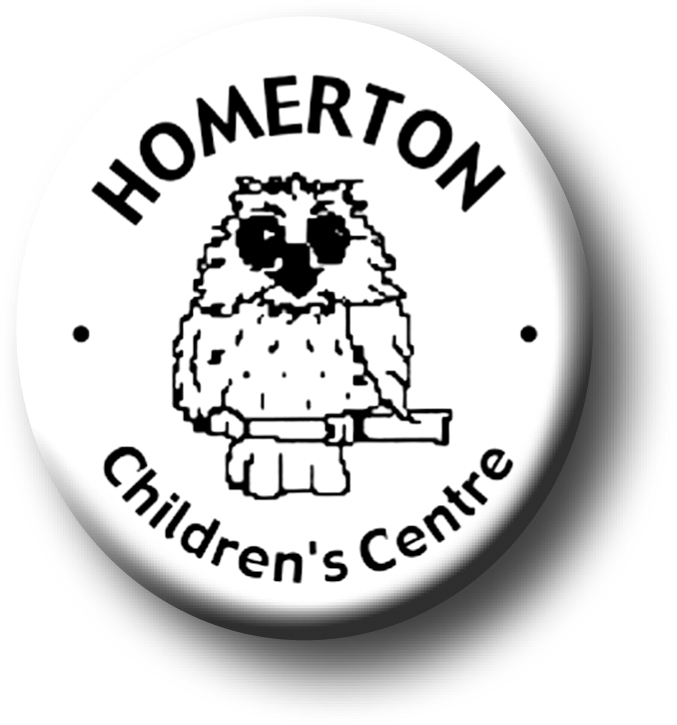 We follow the national Early Years Foundation Stage curriculum, www.foundationyears.org.uk Areas of learning and the learning goals towards which we are aiming:Characteristics of learning - How we learnCharacteristics of learning - How we learnCharacteristics of learning - How we learnCharacteristics of learning - How we learnCharacteristics of learning - How we learnCharacteristics of learning - How we learnPlaying and exploring - How we learnWe like to find out by exploringWe are curious and use our sensesWe like to follow what we are interested in, use our imaginations and play pretend gamesWe can take on a challenge when we feel safePlaying and exploring - How we learnWe like to find out by exploringWe are curious and use our sensesWe like to follow what we are interested in, use our imaginations and play pretend gamesWe can take on a challenge when we feel safeActive learning -  How we learnWe can focus our attention, concentrate and persevereWe can show high levels of energy and fascinationWe can persist through challenges with supportWe enjoy meeting challenges for their own sake We show great satisfaction in meeting our own goalsActive learning -  How we learnWe can focus our attention, concentrate and persevereWe can show high levels of energy and fascinationWe can persist through challenges with supportWe enjoy meeting challenges for their own sake We show great satisfaction in meeting our own goalsCreating and thinking critically-How we learnWe have our own ideas and like to test them outWe like finding new ways to solve problemsWe make links and notice patterns in our experienceWe can develop ideas of cause and effectWe like to plan, make decisions, solve problems and reviewCreating and thinking critically-How we learnWe have our own ideas and like to test them outWe like finding new ways to solve problemsWe make links and notice patterns in our experienceWe can develop ideas of cause and effectWe like to plan, make decisions, solve problems and reviewPersonal Social & EmotionalPersonal Social & EmotionalCommunication& LanguageCommunication& LanguagePhysical developmentPhysical developmentSelf-confidence and self-awarenessManaging feelings and behaviourMaking relationshipsWe develop and learn:to play in a group, extending and elaborating play ideasto respect and take care of each otherto do things for ourselveshow to behave in a range of situationsto express our thoughts, ideas and feelings and ask appropriate questions of othersto share and take turnsSelf-confidence and self-awarenessManaging feelings and behaviourMaking relationshipsWe develop and learn:to play in a group, extending and elaborating play ideasto respect and take care of each otherto do things for ourselveshow to behave in a range of situationsto express our thoughts, ideas and feelings and ask appropriate questions of othersto share and take turnsListening and attentionUnderstandingSpeakingWe develop and learn:to express ourselves effectivelya wider vocabulary and more descriptive languageto listen to others and take turns to speakto listen attentively to stories, accurately anticipating key events and responding to what we hearto follow instructions and answer questionsto communicate our own ideas and storiesListening and attentionUnderstandingSpeakingWe develop and learn:to express ourselves effectivelya wider vocabulary and more descriptive languageto listen to others and take turns to speakto listen attentively to stories, accurately anticipating key events and responding to what we hearto follow instructions and answer questionsto communicate our own ideas and storiesMoving and handlingHealth and self-careWe develop and learn:to use equipment like hoops and balls climbing, dancing, skipping, hopping, running, throwing, catching, sliding, rollingfine motor skills; tear, cut, weave, make marks, to handle tools and equipment effectivelythe importance of physical exercise and a healthy diet and to talk about ways to keep healthy and safeto manage our own basic hygiene and personal needs independentlyMoving and handlingHealth and self-careWe develop and learn:to use equipment like hoops and balls climbing, dancing, skipping, hopping, running, throwing, catching, sliding, rollingfine motor skills; tear, cut, weave, make marks, to handle tools and equipment effectivelythe importance of physical exercise and a healthy diet and to talk about ways to keep healthy and safeto manage our own basic hygiene and personal needs independentlyLiteracyMathematicsMathematicsUnderstanding the WorldUnderstanding the WorldExpressive Arts and DesignReadingWritingWe learn: to listen and join in with stories, songs, rhymes and poems with increasing attention recall key phrases, events and characters from favourite storiesto recognise familiar wordsthat information can be conveyed through printto give meaning to marks as we draw write and paintlink sounds to letters NumbersShape, space and measureWe learn: to use some number names accuratelyrecognise numeralscount objectscount in orderrecognise, describe and create patternsshow an interest in number problemsbegin to use mathematical names for shapesorder by height, length, weight, capacityuse every day language of time, moneyNumbersShape, space and measureWe learn: to use some number names accuratelyrecognise numeralscount objectscount in orderrecognise, describe and create patternsshow an interest in number problemsbegin to use mathematical names for shapesorder by height, length, weight, capacityuse every day language of time, moneyPeople and communitiesThe worldTechnologyWe learn: about similarities and differences between ourselves and each other and among families, communities and traditionsto talk about features of our immediate environment observe animals, plants, weather, changes and ask ‘why’ questionsto use technology for a range of purposesPeople and communitiesThe worldTechnologyWe learn: about similarities and differences between ourselves and each other and among families, communities and traditionsto talk about features of our immediate environment observe animals, plants, weather, changes and ask ‘why’ questionsto use technology for a range of purposesMedia and materialsBeing imaginativeWe learn: to sing songs, make music and dance and experiment with making changes to them to use materials, tools and try a variety of techniques in experimenting with colour, design, texture, form and functionto represent our own ideas, thoughts and feelings through design and technology, art, music, dance, role-play and stories